  	توصيف مقررإجراءات التنفيذ القضائي (المستوى السابع)وحدة الجودة والاعتماد الأكاديميكلية الدراسات القضائية والأنظمة قسم الأنظمة 1434 / 1435نموذج توصيف مقرر دراسيأ)التعريف بالمقرر الدراسي ومعلومات عامة عنه :ب) الأهداف:ج) توصيف المقرر الدراسي (ملاحظة: ينبغي إرفاق توصيف عام في الاستمارة المستخدمة في النشرة التعريفية أو الدليل ).  د. الدعم الطلابي:هـ . مصادر التعلم:و . المرافق اللازمة:ز.  تقييم المقرر الدراسي وعمليات تطويره 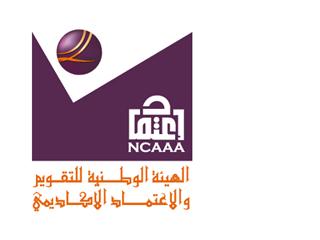          المملكة العربية السعودية الهيئة الوطنية للتقويم والاعتماد الأكاديمي             جامعة أم القرىالمؤسسة:	جامعة أم القرى	الكلية/القسم : الدراسات القضائية والأنظمة -قسم الأنظمةاسم ورمز المقرر الدراسي:  إجراءات التنفيذ القضائي - 2-5502186عدد الساعات المعتمدة: 3 ساعات أسبوعياالبرنامج أو البرامج الذي يقدم ضمنه المقرر الدراسي. (في حال وجود مقرر اختياري عام في عدة برامج, بيّن هذا بدلاً من إعداد قائمة بهذه البرامج)لا ينطبق اسم عضو هيئة التدريس المسئول عن المقرر الدراسي: حسب الجدول الدراسيالسنة أو المستوى الأكاديمي الذي يعطى فيه المقرر الدراسي: المستوى ( السابع )المتطلبات السابقة لهذا المقرر(إن وجدت): نظام المرافعات المتطلبات الآنية لهذا المقرر (إن وجدت): لا ينطبق موقع تقديم المقرر إن لم يكن داخل المبنى الرئيس للمؤسسة التعليمية: مبنى الكلية 1-وصف موجز لنتائج التعلم الأساسية للطلبة المسجلين في المقرر:أن يكون الطالب قادرا على الإلمام بالقواعد القانونية المنظمة لعملية التنفيذ القضائي للسندات التنفيذية .أن يكون الطالب لديه القدرة على ربط الجانب النظري بالجانب العملي بيان كيفية التعامل مع المشاكل التي يثيرها التنفيذ ،منذ إخطار المحكوم ضده بالحكم و مرورا بتوقيع الجزاءات المختلفة.2-صف بإيجاز أية خطط يتم تنفيذها لتطوير وتحسين  المقرر الدراسي . (مثل الاستخدام المتزايد لتقنية المعلومات أو مراجع الإنترنت، والتغييرات في  المحتوى كنتيجة للأبحاث الجديدة في مجال الدراسة).اعتماد أسلوب التعلم الذاتي من خلال تكليف الطلاب بتعيينات في المقرر.عمل اختبارات قصيرة خلال المحاضرات. تكليف الطلاب بعمل أبحاث منزلية.1-الموضوعات التي  ينبغي تناولها:1-الموضوعات التي  ينبغي تناولها:1-الموضوعات التي  ينبغي تناولها:1-الموضوعات التي  ينبغي تناولها:1-الموضوعات التي  ينبغي تناولها:1-الموضوعات التي  ينبغي تناولها:قائمة الموضوعاتقائمة الموضوعاتقائمة الموضوعاتقائمة الموضوعاتعدد الأسابيعساعات التدريس مفهوم التنفيذ القضائي في الفقه والنظام .مفهوم التنفيذ القضائي في الفقه والنظام .مفهوم التنفيذ القضائي في الفقه والنظام .مفهوم التنفيذ القضائي في الفقه والنظام .12وسائل التنفيذ القضائيوسائل التنفيذ القضائيوسائل التنفيذ القضائيوسائل التنفيذ القضائي12أنواع التنفيذ القضائيأنواع التنفيذ القضائيأنواع التنفيذ القضائيأنواع التنفيذ القضائي12السندات التنفيذية وأنواعها.السندات التنفيذية وأنواعها.السندات التنفيذية وأنواعها.السندات التنفيذية وأنواعها.24أطراف التنفيذأطراف التنفيذأطراف التنفيذأطراف التنفيذ24السلطة المختصة بالتنفيذ، المحاكم ، الشرطة، إدارة الحقوق المدنيةالسلطة المختصة بالتنفيذ، المحاكم ، الشرطة، إدارة الحقوق المدنيةالسلطة المختصة بالتنفيذ، المحاكم ، الشرطة، إدارة الحقوق المدنيةالسلطة المختصة بالتنفيذ، المحاكم ، الشرطة، إدارة الحقوق المدنية12إشكالات التنفيذ الموضوعية إشكالات التنفيذ الموضوعية إشكالات التنفيذ الموضوعية إشكالات التنفيذ الموضوعية 2     4إشكالات التنفيذ الوقتيةإشكالات التنفيذ الوقتيةإشكالات التنفيذ الوقتيةإشكالات التنفيذ الوقتية24طرق التنفيذ طرق التنفيذ طرق التنفيذ طرق التنفيذ 242-مكونات المقرر الدراسي (إجمالي عدد ساعات التدريس لكل فصل دراسي):  36 ساعة	2-مكونات المقرر الدراسي (إجمالي عدد ساعات التدريس لكل فصل دراسي):  36 ساعة	2-مكونات المقرر الدراسي (إجمالي عدد ساعات التدريس لكل فصل دراسي):  36 ساعة	2-مكونات المقرر الدراسي (إجمالي عدد ساعات التدريس لكل فصل دراسي):  36 ساعة	2-مكونات المقرر الدراسي (إجمالي عدد ساعات التدريس لكل فصل دراسي):  36 ساعة	2-مكونات المقرر الدراسي (إجمالي عدد ساعات التدريس لكل فصل دراسي):  36 ساعة	2-مكونات المقرر الدراسي (إجمالي عدد ساعات التدريس لكل فصل دراسي):  36 ساعة	المحاضرة: 14المحاضرة: 14مادة الدرس: 28المختبرلا ينطبق عملي/ميداني/      تدريبيأخرى:أخرى:3-ساعات دراسة خاصة إضافية/ساعات التعلم المتوقع أن يستوفيها الطالب أسبوعياً. (ينبغي أن يمثل هذا المتوسط لكل فصل دراسي وليس المطلوب لكل أسبوع): 28 ساعة في الأسبوع بواقع 2 ساعة أسبوعيا.4-تطوير نتائج التعلم في  مختلف مجالات التعلم  بيّن لكل من مجالات التعلم المبينة أدناه ما يلي: موجز سريع للمعارف أو المهارات التي يسعى المقرر الدراسي إلى تنميتها. ـ تعريف الطالب بمواضيع التنفيذ الجبري ( تنفيذ الأحكام القضائية) ـ تعريفه بوسائل وطرق تنفيذ الأحكام القضائية في النظام السعودي.توصيف لاستراتيجيات التدريس المستخدمة في  المقرر الدراسي بغية تطوير تلك المعارف أو المهارات:ـ المحاضرةـ الحوار والمناقشة الجماعيةـ عرض النماذج العمليةـ التعلم الذاتىالطرق المتبعة لتقويم الطالب في المقرر الدراسي لتقييم نتائج التعلم في هذا المجال الدراسي.التقويم التكويني من خلال الاختبارات التحريرية (عقد اختبارين، أعمال السنة، خلال الفصل الدراسي )التقويم  النهائي من خلال الاختبار النهائي واجبات منزلية وأبحاث ( سواءً جماعية أم فردية )4-تطوير نتائج التعلم في  مختلف مجالات التعلم  بيّن لكل من مجالات التعلم المبينة أدناه ما يلي: موجز سريع للمعارف أو المهارات التي يسعى المقرر الدراسي إلى تنميتها. ـ تعريف الطالب بمواضيع التنفيذ الجبري ( تنفيذ الأحكام القضائية) ـ تعريفه بوسائل وطرق تنفيذ الأحكام القضائية في النظام السعودي.توصيف لاستراتيجيات التدريس المستخدمة في  المقرر الدراسي بغية تطوير تلك المعارف أو المهارات:ـ المحاضرةـ الحوار والمناقشة الجماعيةـ عرض النماذج العمليةـ التعلم الذاتىالطرق المتبعة لتقويم الطالب في المقرر الدراسي لتقييم نتائج التعلم في هذا المجال الدراسي.التقويم التكويني من خلال الاختبارات التحريرية (عقد اختبارين، أعمال السنة، خلال الفصل الدراسي )التقويم  النهائي من خلال الاختبار النهائي واجبات منزلية وأبحاث ( سواءً جماعية أم فردية )4-تطوير نتائج التعلم في  مختلف مجالات التعلم  بيّن لكل من مجالات التعلم المبينة أدناه ما يلي: موجز سريع للمعارف أو المهارات التي يسعى المقرر الدراسي إلى تنميتها. ـ تعريف الطالب بمواضيع التنفيذ الجبري ( تنفيذ الأحكام القضائية) ـ تعريفه بوسائل وطرق تنفيذ الأحكام القضائية في النظام السعودي.توصيف لاستراتيجيات التدريس المستخدمة في  المقرر الدراسي بغية تطوير تلك المعارف أو المهارات:ـ المحاضرةـ الحوار والمناقشة الجماعيةـ عرض النماذج العمليةـ التعلم الذاتىالطرق المتبعة لتقويم الطالب في المقرر الدراسي لتقييم نتائج التعلم في هذا المجال الدراسي.التقويم التكويني من خلال الاختبارات التحريرية (عقد اختبارين، أعمال السنة، خلال الفصل الدراسي )التقويم  النهائي من خلال الاختبار النهائي واجبات منزلية وأبحاث ( سواءً جماعية أم فردية )4-تطوير نتائج التعلم في  مختلف مجالات التعلم  بيّن لكل من مجالات التعلم المبينة أدناه ما يلي: موجز سريع للمعارف أو المهارات التي يسعى المقرر الدراسي إلى تنميتها. ـ تعريف الطالب بمواضيع التنفيذ الجبري ( تنفيذ الأحكام القضائية) ـ تعريفه بوسائل وطرق تنفيذ الأحكام القضائية في النظام السعودي.توصيف لاستراتيجيات التدريس المستخدمة في  المقرر الدراسي بغية تطوير تلك المعارف أو المهارات:ـ المحاضرةـ الحوار والمناقشة الجماعيةـ عرض النماذج العمليةـ التعلم الذاتىالطرق المتبعة لتقويم الطالب في المقرر الدراسي لتقييم نتائج التعلم في هذا المجال الدراسي.التقويم التكويني من خلال الاختبارات التحريرية (عقد اختبارين، أعمال السنة، خلال الفصل الدراسي )التقويم  النهائي من خلال الاختبار النهائي واجبات منزلية وأبحاث ( سواءً جماعية أم فردية )المعارف:المعارف:المعارف:المعارف:1-توصيف للمعارف المراد اكتسابها:- التعرف على ماهية التنفيذ القضائي ووسائله وأنواعهـ تحديد السلطة المختصة بتنفيذ الأحكام القضائية.ـ معرفة الإشكالات التي تقوم عند تنفيذ الأحكام القضائية.1-توصيف للمعارف المراد اكتسابها:- التعرف على ماهية التنفيذ القضائي ووسائله وأنواعهـ تحديد السلطة المختصة بتنفيذ الأحكام القضائية.ـ معرفة الإشكالات التي تقوم عند تنفيذ الأحكام القضائية.1-توصيف للمعارف المراد اكتسابها:- التعرف على ماهية التنفيذ القضائي ووسائله وأنواعهـ تحديد السلطة المختصة بتنفيذ الأحكام القضائية.ـ معرفة الإشكالات التي تقوم عند تنفيذ الأحكام القضائية.1-توصيف للمعارف المراد اكتسابها:- التعرف على ماهية التنفيذ القضائي ووسائله وأنواعهـ تحديد السلطة المختصة بتنفيذ الأحكام القضائية.ـ معرفة الإشكالات التي تقوم عند تنفيذ الأحكام القضائية.2-استراتيجيات التدريس المستخدمة لتنمية تلك المعارف:- المحاضرات  - الندوات – الزيارات العلمية – البحوث الجماعية والفردية ـ حث الطلاب على المناقشات الجماعية فيما بينهم ـ الاستفادة من التطبيقات العملية في تنفيذ الحكام القضائية.2-استراتيجيات التدريس المستخدمة لتنمية تلك المعارف:- المحاضرات  - الندوات – الزيارات العلمية – البحوث الجماعية والفردية ـ حث الطلاب على المناقشات الجماعية فيما بينهم ـ الاستفادة من التطبيقات العملية في تنفيذ الحكام القضائية.2-استراتيجيات التدريس المستخدمة لتنمية تلك المعارف:- المحاضرات  - الندوات – الزيارات العلمية – البحوث الجماعية والفردية ـ حث الطلاب على المناقشات الجماعية فيما بينهم ـ الاستفادة من التطبيقات العملية في تنفيذ الحكام القضائية.2-استراتيجيات التدريس المستخدمة لتنمية تلك المعارف:- المحاضرات  - الندوات – الزيارات العلمية – البحوث الجماعية والفردية ـ حث الطلاب على المناقشات الجماعية فيما بينهم ـ الاستفادة من التطبيقات العملية في تنفيذ الحكام القضائية.3-طرق تقويم المعارف المكتسبة:الاختبارات الفصلية ـ إعداد أبحاث موجزة في المقرر، المناقشة والحوار،  الاختبارات النهائية، الواجبات.3-طرق تقويم المعارف المكتسبة:الاختبارات الفصلية ـ إعداد أبحاث موجزة في المقرر، المناقشة والحوار،  الاختبارات النهائية، الواجبات.3-طرق تقويم المعارف المكتسبة:الاختبارات الفصلية ـ إعداد أبحاث موجزة في المقرر، المناقشة والحوار،  الاختبارات النهائية، الواجبات.3-طرق تقويم المعارف المكتسبة:الاختبارات الفصلية ـ إعداد أبحاث موجزة في المقرر، المناقشة والحوار،  الاختبارات النهائية، الواجبات.المهارات الإدراكية:المهارات الإدراكية:المهارات الإدراكية:المهارات الإدراكية:1-توصيف للمهارات الإدراكية المراد تنميتها:القدرة على التمييز بين دور كل من المحاكم ، الشرطة، إدارة الحقوق المدنية، في تنفيذ الأحكام القضائية. القدرة على تطبيق القواعد النظامية المكتسبة على حالات افتراضية.1-توصيف للمهارات الإدراكية المراد تنميتها:القدرة على التمييز بين دور كل من المحاكم ، الشرطة، إدارة الحقوق المدنية، في تنفيذ الأحكام القضائية. القدرة على تطبيق القواعد النظامية المكتسبة على حالات افتراضية.1-توصيف للمهارات الإدراكية المراد تنميتها:القدرة على التمييز بين دور كل من المحاكم ، الشرطة، إدارة الحقوق المدنية، في تنفيذ الأحكام القضائية. القدرة على تطبيق القواعد النظامية المكتسبة على حالات افتراضية.1-توصيف للمهارات الإدراكية المراد تنميتها:القدرة على التمييز بين دور كل من المحاكم ، الشرطة، إدارة الحقوق المدنية، في تنفيذ الأحكام القضائية. القدرة على تطبيق القواعد النظامية المكتسبة على حالات افتراضية.2-استراتيجيات التدريس المستخدمة لتنمية تلك المهارات:المحاضرات – البحوث – الواجبات –الندوات، شرح نظري لنظام تنفيذ الأحكام القضائية مع التركيز على الجانب التطبيقي من خلال عرض بعض القضايا العملية.2-استراتيجيات التدريس المستخدمة لتنمية تلك المهارات:المحاضرات – البحوث – الواجبات –الندوات، شرح نظري لنظام تنفيذ الأحكام القضائية مع التركيز على الجانب التطبيقي من خلال عرض بعض القضايا العملية.2-استراتيجيات التدريس المستخدمة لتنمية تلك المهارات:المحاضرات – البحوث – الواجبات –الندوات، شرح نظري لنظام تنفيذ الأحكام القضائية مع التركيز على الجانب التطبيقي من خلال عرض بعض القضايا العملية.2-استراتيجيات التدريس المستخدمة لتنمية تلك المهارات:المحاضرات – البحوث – الواجبات –الندوات، شرح نظري لنظام تنفيذ الأحكام القضائية مع التركيز على الجانب التطبيقي من خلال عرض بعض القضايا العملية.3-طرق تقويم المهارات الإدراكية لدى الطلاب:- طرح الأسئلة الشفهية في المحاضرة ـ الواجبات والتكليفات - الاختبارات التحريرية     3-طرق تقويم المهارات الإدراكية لدى الطلاب:- طرح الأسئلة الشفهية في المحاضرة ـ الواجبات والتكليفات - الاختبارات التحريرية     3-طرق تقويم المهارات الإدراكية لدى الطلاب:- طرح الأسئلة الشفهية في المحاضرة ـ الواجبات والتكليفات - الاختبارات التحريرية     3-طرق تقويم المهارات الإدراكية لدى الطلاب:- طرح الأسئلة الشفهية في المحاضرة ـ الواجبات والتكليفات - الاختبارات التحريرية     ج.  مهارات التعامل مع الآخرين و تحمل المسؤولية:ج.  مهارات التعامل مع الآخرين و تحمل المسؤولية:ج.  مهارات التعامل مع الآخرين و تحمل المسؤولية:ج.  مهارات التعامل مع الآخرين و تحمل المسؤولية:1-وصف لمهارات العلاقات الشخصية والقدرة على تحمل المسؤولية المطلوب تطويرها:القدرة على إتمام العمل فرديا أو من خلال فريق  - القدرة على الحوار والمواجهة الإيجابية مع الأخر - القدرة على تقبل النقد والخلاف في الرأي1-وصف لمهارات العلاقات الشخصية والقدرة على تحمل المسؤولية المطلوب تطويرها:القدرة على إتمام العمل فرديا أو من خلال فريق  - القدرة على الحوار والمواجهة الإيجابية مع الأخر - القدرة على تقبل النقد والخلاف في الرأي1-وصف لمهارات العلاقات الشخصية والقدرة على تحمل المسؤولية المطلوب تطويرها:القدرة على إتمام العمل فرديا أو من خلال فريق  - القدرة على الحوار والمواجهة الإيجابية مع الأخر - القدرة على تقبل النقد والخلاف في الرأي1-وصف لمهارات العلاقات الشخصية والقدرة على تحمل المسؤولية المطلوب تطويرها:القدرة على إتمام العمل فرديا أو من خلال فريق  - القدرة على الحوار والمواجهة الإيجابية مع الأخر - القدرة على تقبل النقد والخلاف في الرأي2-استراتيجيات التعليم المستخدمة في تطوير هذه المهارات:المقررات الدراسية – حلقات النقاش – التعلم الذاتي – ارتياد المكتبات – المشاركة في الأنشطة – البحث عن التطبيقات العملية.2-استراتيجيات التعليم المستخدمة في تطوير هذه المهارات:المقررات الدراسية – حلقات النقاش – التعلم الذاتي – ارتياد المكتبات – المشاركة في الأنشطة – البحث عن التطبيقات العملية.2-استراتيجيات التعليم المستخدمة في تطوير هذه المهارات:المقررات الدراسية – حلقات النقاش – التعلم الذاتي – ارتياد المكتبات – المشاركة في الأنشطة – البحث عن التطبيقات العملية.2-استراتيجيات التعليم المستخدمة في تطوير هذه المهارات:المقررات الدراسية – حلقات النقاش – التعلم الذاتي – ارتياد المكتبات – المشاركة في الأنشطة – البحث عن التطبيقات العملية.3-طرق تقويم مهارات التعامل مع الآخرين والقدرة على تحمل المسؤولية لدى الطلاب:اختبار نهائي- فصلي – واجبات – مشاريع بحثية - تقويم التطبيقات العملية الفردية والجماعية - المناقشة والحوار.3-طرق تقويم مهارات التعامل مع الآخرين والقدرة على تحمل المسؤولية لدى الطلاب:اختبار نهائي- فصلي – واجبات – مشاريع بحثية - تقويم التطبيقات العملية الفردية والجماعية - المناقشة والحوار.3-طرق تقويم مهارات التعامل مع الآخرين والقدرة على تحمل المسؤولية لدى الطلاب:اختبار نهائي- فصلي – واجبات – مشاريع بحثية - تقويم التطبيقات العملية الفردية والجماعية - المناقشة والحوار.3-طرق تقويم مهارات التعامل مع الآخرين والقدرة على تحمل المسؤولية لدى الطلاب:اختبار نهائي- فصلي – واجبات – مشاريع بحثية - تقويم التطبيقات العملية الفردية والجماعية - المناقشة والحوار.د. مهارات التواصل، وتقنية المعلومات، والمهارات العددية:د. مهارات التواصل، وتقنية المعلومات، والمهارات العددية:د. مهارات التواصل، وتقنية المعلومات، والمهارات العددية:د. مهارات التواصل، وتقنية المعلومات، والمهارات العددية:1-توصيف للمهارات المراد تنميتها في هذا المجال:لا ينطبق1-توصيف للمهارات المراد تنميتها في هذا المجال:لا ينطبق1-توصيف للمهارات المراد تنميتها في هذا المجال:لا ينطبق1-توصيف للمهارات المراد تنميتها في هذا المجال:لا ينطبق2-استراتيجيات التدريس المستخدمة لتنمية تلك المهارات:لا ينطبق2-استراتيجيات التدريس المستخدمة لتنمية تلك المهارات:لا ينطبق2-استراتيجيات التدريس المستخدمة لتنمية تلك المهارات:لا ينطبق2-استراتيجيات التدريس المستخدمة لتنمية تلك المهارات:لا ينطبق3-طرق تقويم المهارات العددية ومهارات التواصل لدى الطلاب:3-طرق تقويم المهارات العددية ومهارات التواصل لدى الطلاب:3-طرق تقويم المهارات العددية ومهارات التواصل لدى الطلاب:3-طرق تقويم المهارات العددية ومهارات التواصل لدى الطلاب:هـ. المهارات الحركية النفسية (إن وجدت):هـ. المهارات الحركية النفسية (إن وجدت):هـ. المهارات الحركية النفسية (إن وجدت):هـ. المهارات الحركية النفسية (إن وجدت):1-توصيف للمهارات الحركية النفسية المراد تنميتها ومستوى الأداء المطلوب:1-توصيف للمهارات الحركية النفسية المراد تنميتها ومستوى الأداء المطلوب:1-توصيف للمهارات الحركية النفسية المراد تنميتها ومستوى الأداء المطلوب:1-توصيف للمهارات الحركية النفسية المراد تنميتها ومستوى الأداء المطلوب:2-استراتيجيات التدريس المستخدمة لتنمية تلك المهارات:2-استراتيجيات التدريس المستخدمة لتنمية تلك المهارات:2-استراتيجيات التدريس المستخدمة لتنمية تلك المهارات:2-استراتيجيات التدريس المستخدمة لتنمية تلك المهارات:3-طرق تقويم المهارات الحركية النفسية لدى الطلاب:3-طرق تقويم المهارات الحركية النفسية لدى الطلاب:3-طرق تقويم المهارات الحركية النفسية لدى الطلاب:3-طرق تقويم المهارات الحركية النفسية لدى الطلاب:5. جدول مهام تقويم الطلاب خلال الفصل الدراسي:5. جدول مهام تقويم الطلاب خلال الفصل الدراسي:5. جدول مهام تقويم الطلاب خلال الفصل الدراسي:5. جدول مهام تقويم الطلاب خلال الفصل الدراسي:التقويممهمة التقويم (كتابة مقال، اختبار، مشروع جماعي، اختبار نهائي...الخ)الأسبوع المحدد لهنسبته من التقويم النهائي1اختبار فصلي أول السادس15%2بحوث وأنشطة أخرىالثامن10%3اختبار فصلي ثانيالثاني عشر15%4الاختبار النهائي الرابع عشر60%5الأجـــــــــــــــمالى100%1-تدابير تقديم أعضاء هيئة التدريس للاستشارات والإرشاد الأكاديمي للطالب (أذكر قدر الوقت الذي يتوقع أن يتواجد خلاله أعضاء هيئة التدريس لهذا الغرض في كل أسبوع).  3 ساعات مكتبيه في الأسبوع. ،- الإشراف المباشر لعضو هيئة التدريس على التدريبات العملية. 1-الكتب المقررة المطلوبة:النظرية العامة للتنفيذ القضائي وفقا لنظام المرافعات الشرعية بالمملكة العربية السعودية، د. طلعت دويدار (2005).2-المراجع الرئيسة:التـنـظـيـم الـقـضـائي -حسن آل الشيخالنظرية العامة للتنفيذ القضائي -وجدي راغبالتنفيذ الجبري -فتحي واليإجراءات التقاضي والتنفيذ -محمود هاشمطرق وإشكالات التنفيذ – عبد الباسط جميعيتنفيذ الأحكـام القضائيـة فى الفقه الإسلامي (دراسة مقارنة بقانون المرافعات) د.محمود الأمير يوسف الصادق كلية الشريعة والقانون جامعة الأزهر، دار الكتب القانونية.3-الكتب و المراجع التي يوصى بها (المجلات العلمية، التقارير،...الخ) (أرفق قائمة بها) 4-المراجع الإلكترونية، مواقع الإنترنت...الخ:5-مواد تعليمية أخرى مثل البرامج المعتمدة على الحاسب الآلي/الأسطوانات المدمجة، والمعايير /اللوائح التنظيمية الفنية:بيّن متطلبات  المقرر الدراسي  بما في ذلك حجم فصول الدراسة والمختبرات (أي: عدد المقاعد داخل الفصول الدراسية والمختبرات، وعدد أجهزة الحاسب الآلي المتاحة...إلخ).  1-المباني (قاعات المحاضرات، المختبرات،...الخ):2-مصادر الحاسب الآلي:وجود جهاز للحاسب الآلي بقاعه التدريس 3-مصادر أخرى (حددها...مثل: الحاجة إلى تجهيزات مخبرية خاصة, أذكرها، أو أرفق قائمة بها):1-استراتيجيات الحصول على التغذية الراجعة من الطلاب بخصوص فعالية التدريس :ـ استقصاءات طلابية منتظمة – نتائج الاختبارات الفصلية والنهائية - الاستبيانات لقياس مستوى تحصيل الطلاب في المقرر.2-استراتيجيات أخرى لتقييم عملية التدريس من قبل المدرس أو القسم :- استبيانات الجامعة والكلية والقسم  - المراجعة الدورية الداخلية للمقرر من قبل لجان التطوير بالكلية- المراجعة الخارجية3-عمليات تطوير التدريس :ـ استطلاعات دوريه لأراء أعضاء هيئة التدريس بالقسم.ـ التقييم السنوي الذي يقوم القسم بإعدادهـ استبيانات الجامعة والكلية والقسم الموزعة على الطلاب لتقييم المقررـ المراجعة الدورية الداخلية للمقرر من قبل لجان التطوير بالكليةـ تقييم مستوى جودة الاختبارات الفصلية والنهائية- الأخذ بالملاحظات الموضوعية للطلاب المستفيدين حول محتوى المقرر وطرق تدريسه- إقامة ورش العمل لاستعراض سبل تطوير المقرر4-عمليات التحقق من معايير الإنجاز لدى الطالب ( مثل: تدقيق تصحيح عينة من أعمال الطلبة بواسطة مدرسين  مستقلين، والتبادل بصورة دوريةً لتصحيح الاختبارات أو عينة من الواجبات مع طاقم تدريس من مؤسسة أخرى):ـ يتم تصحيح الاختبارات النهائية ثم مراجعتها من قبل عضو آخر من هيئة التدريس. - إتاحة الفرصة لطلبات إعادة التصحيح للتحقق من انجاز بعض الطلاب.ـ تشكيل لجان فحص مستقلة من قبل القسم لا يشارك فيها أستاذ المادة لفحص كراسات الطلاب الذين يقدمون شكوى من الاختبار أو عملية التصحيح أو تقييم الدرجات.5-صف إجراءات التخطيط للمراجعة الدورية لمدى فعالية  المقرر الدراسي والتخطيط لتطويرها:من خلال:ـ المقارنة بين المقرر المطروح من قبل الكلية مع المعتمد من قبل أقسام علمية مشابهة بالجامعات الأخرى- مراجعة توصيف المقرر بشكل دوري من قبل لجان التطوير بالكلية وأساتذة خارجيين.- تحديث مصادر التعلم للتأكد من مواكبتها لما يستجد في مجال التخصص.- عمل لقاءات دورية مع عينة من الطلاب لاستطلاع أرائهم حول المقرر.